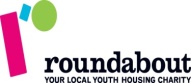 ROLE DEFINITIONTITLE OF ROLE : MAINTENANCE / DECORATING AND GARDENING for Future Builders project.PURPOSE OF ROLE: To assist in preparation of properties for the Future Builders project to make ready for Young people to begin semi / independent living.  To support young people on site to carry out joinery, plumbing, tiling, plastering and decorating.  To support the project Coordinator on site and ensure health and safety policies and procedures are adhered to.MAIN TASKS/ ACTIVITIES OF THIS  ROLE: (This role will be either accompanying paid staff or in carried out in vacant properties): LONE WORKING ONLY BY PRIOR AGREEMENT WITH THE PROJECT MANAGERListening to Young people who are present when work is being carried outAssisting contract workers and the Project Coordinator to improve properties or make ready for clients to live more independentlyLink in with relevant key worker to identify how input will help work towards client needs.Assist in promoting independent living skills (general maintenance, decorating and gardening)To support young people to carry out works on properties safely. To assist in undertaking health and safety checks. To pass on any health and safety issues to a the Project Coordinator. SKILLS, EXPERIENCE AND QUALITIES REQUIREDWhat we would like you to already have when you apply to volunteerAreas we would be expecting you to improve in or have gained during your inductionSKILLS AND EXPERIENCE.General maintenance (joinery, plumbing, tiling etc desirable but not essential). Decorating. Gardening. Good listening skills. Good communication skills. Sharing skills with others. motivating others to learn. Experience of young people in   housing need. health and safety issues. managing difficult situations. motivating othersKNOWLEDGE AND UNDERSTANDING. professional boundaries and    appropriate behaviour towards   vulnerable people.The importance of sharing      information with staff. H&S risks associated with role and   ways of managing these. Confidentiality. Equal opportunities and diversity     issues. Safeguarding issuesQUALITIES. Common sense approach. Approachable. Sensitivity to client group. Non judgemental. Reliable. Calm. EnthusiasticOTHER. A willingness to learn